НСТИТУТ РАЗВИТИЯ ОБРАЗОВАНИЯГОСУДАРСТВЕННОЕ АВТОНОМНОЕ УЧРЕЖДЕНИЕ ДОПОЛНИТЕЛЬНОГО ПРОФЕССИОНАЛЬНОГО ОБРАЗОВАНИЯ ЯРОСЛАВСКОЙ ОБЛАСТИ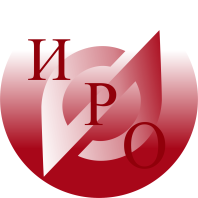  Уважаемые коллеги!10.02.2021 г. центр развития профессионального образований ГАУ ДПО ЯО «Институт развития образования» в рамках реализации мероприятий плана работы областного методического объединения руководящих работников профессиональных образовательных организациях проводит круглый стол по теме «Модели управления профессиональной образовательной организацией в современных условиях».Для участия в семинаре приглашаются руководящие работники, организующие инновационную деятельность. ПОО. Мероприятие проводится в очном и дистанционном формате (по желанию участника) на базе ГПОАУ ЯО Ростовский колледж отраслевых технологий по адресу: г Ростов, ул Фрунзе, д 42.Начало работы круглого стола 11.00 час.Программа круглого стола в приложении к письму.  Ссылка для подключения  для участия в дистанционном формате:https://live.virtualroom.ru/live/rc-it/4owexklyРектор 				 					А.В.Золотарева 	Исп.: Сатарина Г.Г. ,старший методист ЦРПО ГАУ ДПО ЯО ИРО Тел.(4852) 23 -08-97Приложениек письму ГАУ ДПО ЯО ИРО ПрограммаКруглый стол «Модели управления профессиональной образовательной организацией в современных условиях» Круглый стол проводится в рамках презентации результатов региональной инновационной площадки по теме «Разработка и внедрение инновационных моделей профессиональных образовательных организаций, соответствующих потребностям социально-экономического развития региона».Цели проведения круглого стола:  - презентация практики разработки и функционирования моделей управления профессиональной образовательной организации в современных условиях;- презентация  практики  реализации модели  управления ГПОАУ ЯО Ростовским колледжем отраслевых технологий.Участники семинара: - руководящие работники ПОО, работники ЦРПО ГАУ ДПО ЯО «Институт развития образования». Место проведения: ГПОАУ ЯО Ростовский колледж отраслевых технологий   (г. Ростов, ул. Фрунзе, д 42).Начало работы круглого стола 11.00 час.Ссылка для подключения  для участия в дистанционном формате:https://live.virtualroom.ru/live/rc-it/4owexklyБогдановича, 16 	г. Ярославль, 150014        	ИНН 7604014626КПП 760401001БИК 017888102ОГРН 1027600679941приемная тел. +7 (4852) 23-06-82 тел./факс +7 (4852)  23-09-56e-mail: rcnit@iro.yar.ruИсх.№ 01-13/от __________2021Руководителям профессиональных образовательных организацийЯрославской области  ВремяСодержаниеВедущий10.30-11.00  Регистрация участников круглого столаСатарина Галина Георгиевна, старший методист ЦРПО ГАУ ДПО ЯО ИРО11.00-11.10 Целевая установка для работы круглого» стола « Современные подходы к разработке моделей управления профессиональной образовательной организацией»Выборнов Владимир Юрьевич, руководитель центра развития профессионального образования ГАУ ДПО ЯО ИРО канд.  пед. наук11.10-11.25Модель управления  ГПОУ ЯО Переславским колледжем им. А. Невского как результат оптимизации учреждений профессионального образования г. Переславль -ЗалесскийБелова Елена Викторовна, директор ГПОУ ЯО Переславский колледж им. А. Невского11.25-11.40Центр опережающей профессиональной подготовки как инновационная структура, обеспечивающая новое качество профессионального образованияВершинина Татьяна Павловна, руководитель ЦОПП  ГПОУ ЯО Ярославский торгово-экономический колледжПрезентация практики  реализации модели управления ГПОАУ ЯО Ростовского колледжа отраслевых технологий (далее- РКОТ) Презентация практики  реализации модели управления ГПОАУ ЯО Ростовского колледжа отраслевых технологий (далее- РКОТ) Презентация практики  реализации модели управления ГПОАУ ЯО Ростовского колледжа отраслевых технологий (далее- РКОТ) 11.40-12.00Организационно-функциональная модель современной профессиональной образовательной организацииКудрявцева Татьяна  Николаевна, директор  ГПОАУ ЯО  РКОТ12.00-12.30  Обед 12.30-12.45 Формирование новых организационных структур как необходимое условие развития организации профессионального образованияКузнецов Евгений Юрьевич, заместитель директора ГПОАУ ЯО  РКОТ12.45-12.55Организация работы по профессиональному самоопределению молодежи РМР на базе ГПОАУ ЯО  РКОТ Герасимова Анна Владимировна.  руководитель отдела воспитательной работы колледжа 12.55-13.05 Развитие кадрового потенциала современной образовательной организации. Рыбина Валентина Владимировна, заместитель директора ГПОАУ ЯО  РКОТ13.05-13.15Повышение эффективности процесса подготовки кадров в процессе совместной деятельности с предприятиями различных отраслей экономики (на примере предприятия дорожной отрасли)Ткаченко Ольга Владимировна, преподаватель, председатель предметно-цикловой комиссии ГПОАУ ЯО РКОТ13.15-13.30Развитие компетенций обучающихся колледжа в ходе реализации социальных проектов по сохранению городской исторической среды.Шевкопляс Константин Геннадьевич,  директор НКО «Лига хранителей наследия» 13.30-13.50Опыт работы Ресурсного центра народных промыслов по сохранению и развитию традиций декоративно-прикладного творчества (мастер-класс)Сиротина Ирина Фирсовна, заместитель директора ГПОАУ ЯО РКОТ 13.50-14.00 Подведение итогов круглого стола Выборнов Владимир Юрьевич, руководитель центра развития профессионального образования ГАУ ДПО ЯО ИРО канд.  пед. наук14.00.-14.30Экскурсия по образовательному учреждению.Кудрявцева Татьяна  Николаевна, директор  ГПОАУ ЯО  РКОТ